Getting StartedStart-Up and Help Screen for Microsoft Word Free Math Add-in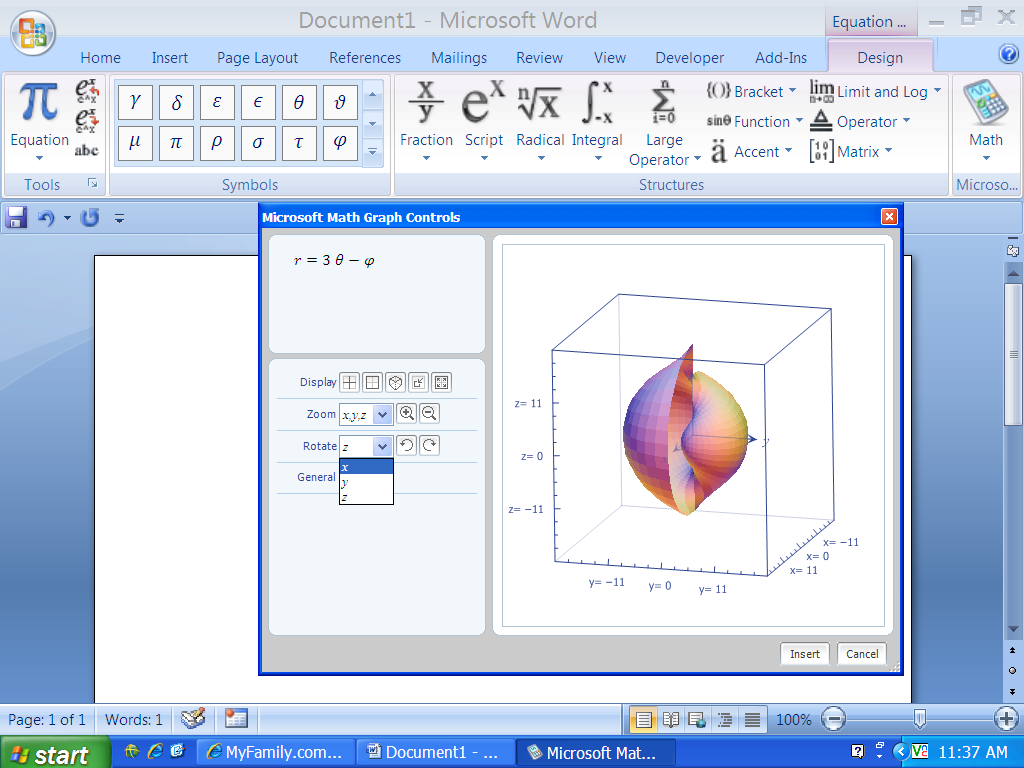 System Requirements	Microsoft Word 2007 or 2010 installed	Operating Systems: Windows 7; Windows Server 2003 Service Pack 2; Windows Server 2008 R2; Windows 	Server 2008 Service Pack 2; Windows Vista Service Pack 2; Windows XP Service Pack 3Follow the link:	http://www.microsoft.com/downloads/en/details.aspx?FamilyID=ca620c50-1a56-49d2-90bd-b2e505b3bf09Getting started:Click the Mathematics tab on the Ribbon.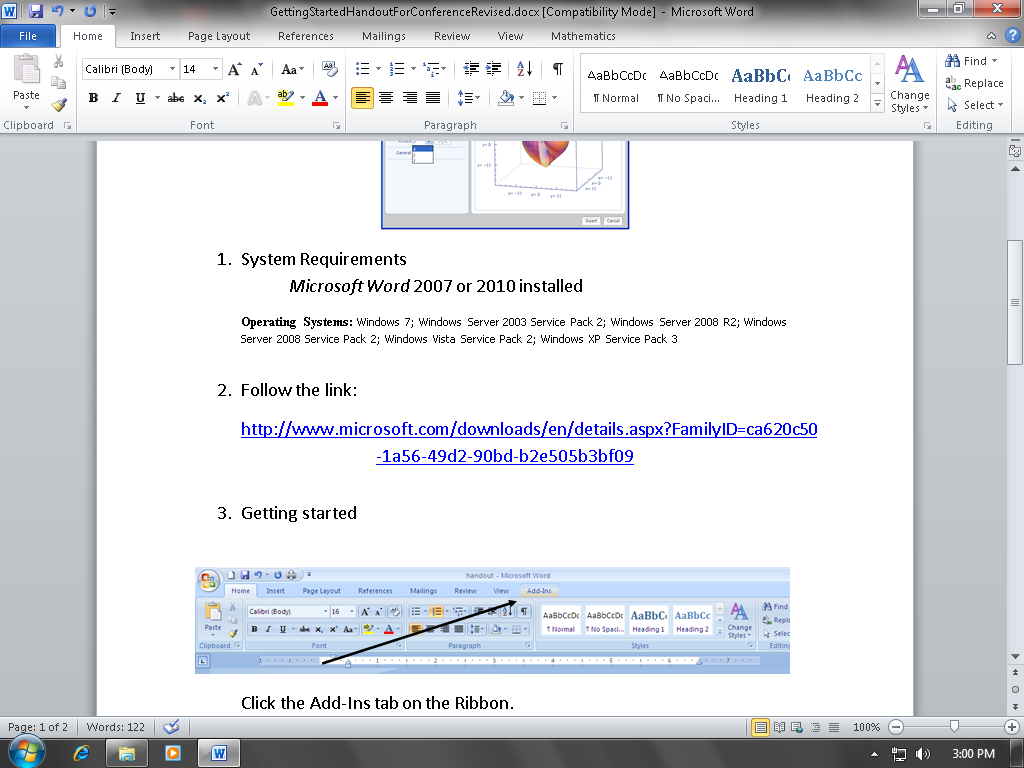 Then click on Equation on the new Ribbon.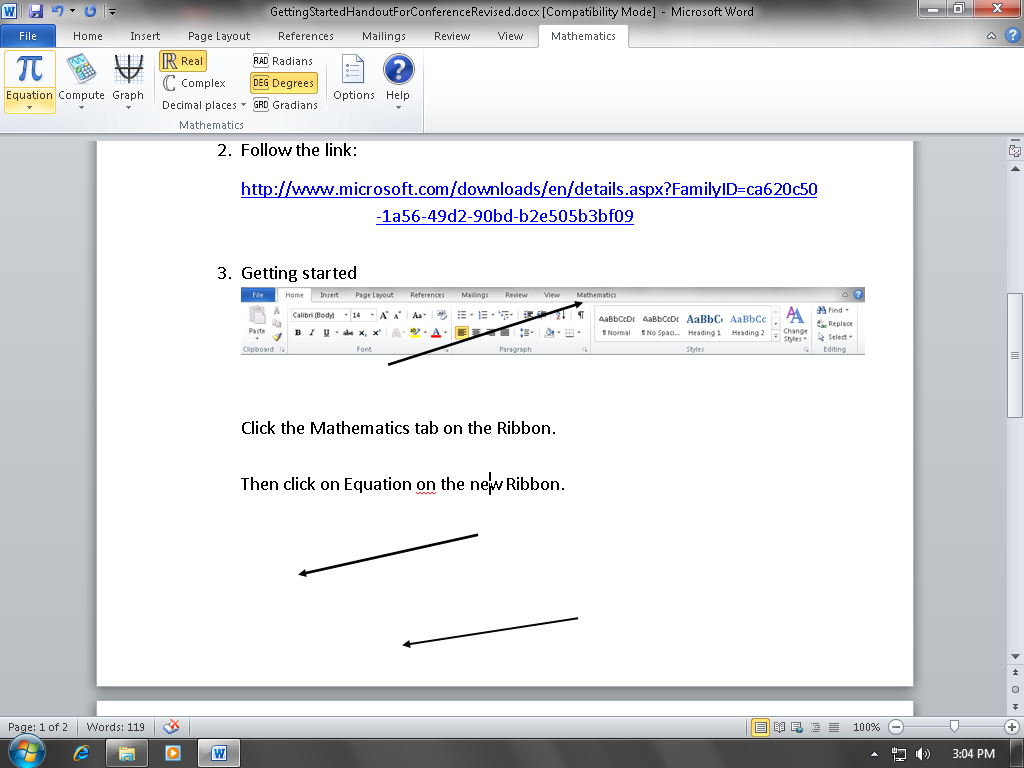 Select Insert New Equation.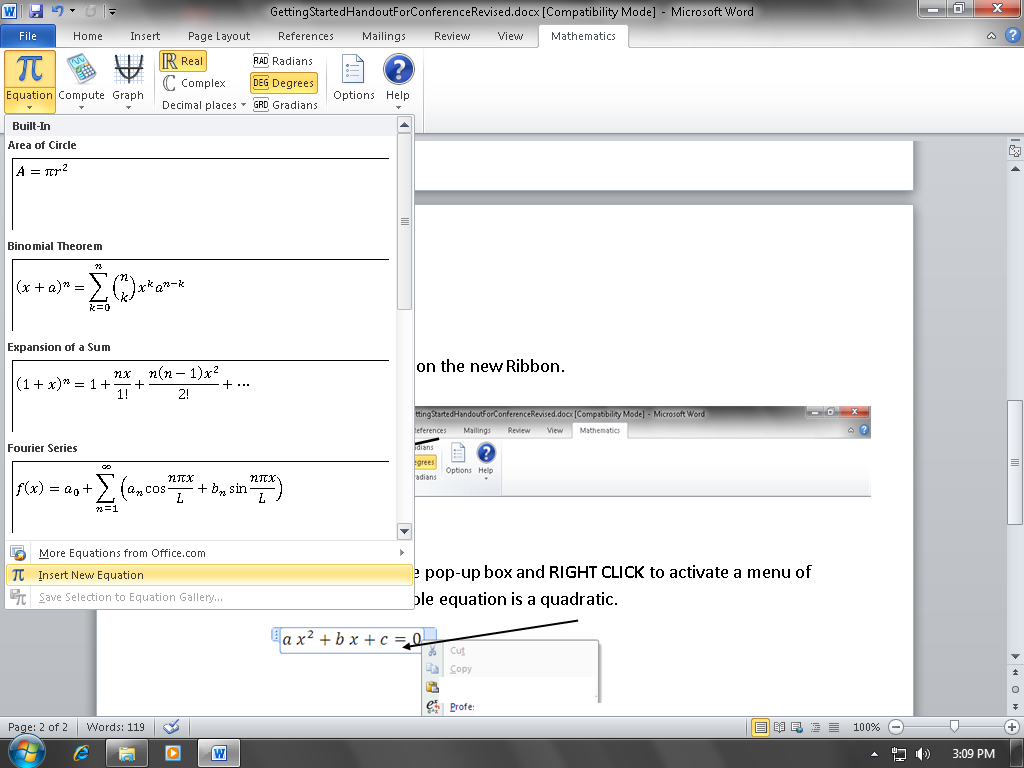 Type an equation in the pop-up box and RIGHT CLICK to activate a menu of commands.  The example equation is a quadratic.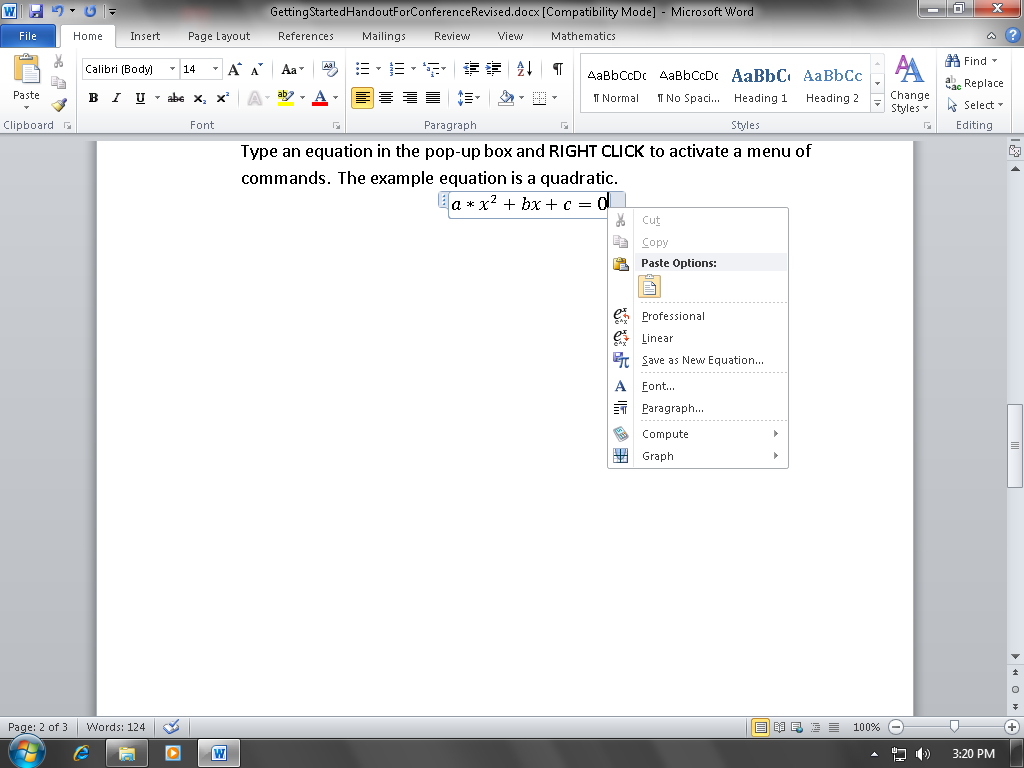 Extended directions and samples available at:http://web02.gonzaga.edu/faculty/nord/Gail Nord, Department of Mathematics, MSC Box 2615, Gonzaga University, Spokane WA, 99258 (nord@gonzaga.edu)©Nord2010